Załącznik nr 7         Elbląg, dnia ...................................………………………………………….         (imię i nazwisko wnioskodawcy)………………………………………..                           (adres)OŚWIADCZENIE  Oświadczam, że zapoznałem się z treścią REGULAMINU PRZYZNAWANIA REFUNDACJI KOSZTÓW DOPOSAŻENIA LUB WYPOSAŻENIA STANOWISKA PRACY obowiązującego w PUP w Elblągu oraz z kryteriami oceny wniosków – dostępnym w siedzibie PUP w Elblągu, ul. Saperów 24 oraz Filii PUP w Pasłęku, Plac Świętego Wojciecha 5, a także na stronie internetowej Urzędu www.elblag.praca.gov.pl. ………………………………...………………………………             /data i czytelny podpis Wnioskodawcy/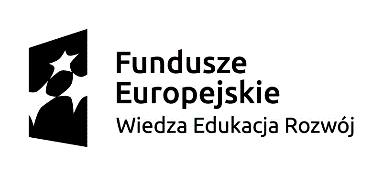 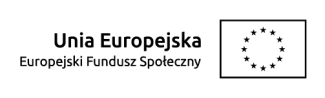 